ORHAN ABALIOĞLU MTAL ENDÜSTRİYEL OTOMASYON ALANIDÖNER SERMAYE KAPSAMINDA ÜRETİLEN ÜRÜNLER VE ÜRETİM KAPASİTESİPLASTİK ENJEKSİYON ÜRÜNLERİ :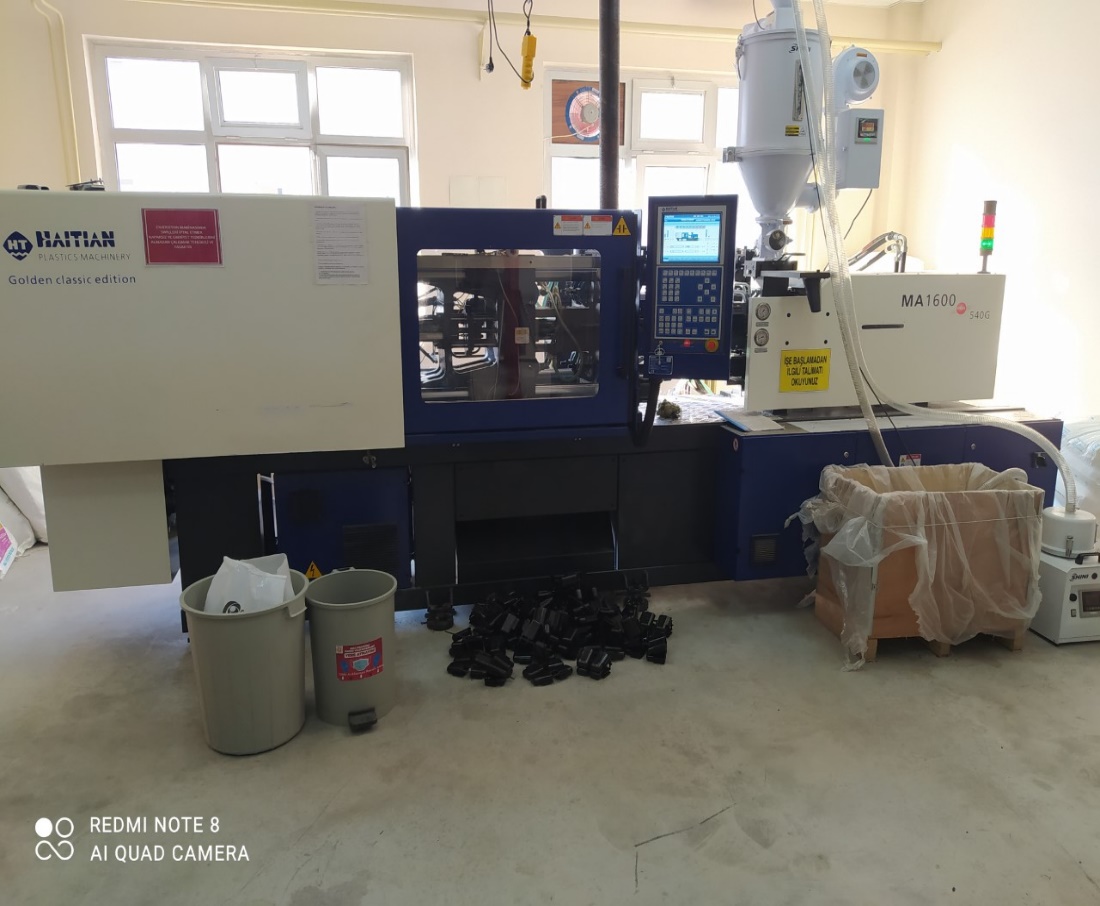 Makinenin Özellikleri :	Endüstriyel Otomasyon Bölümümüzde bulunan “Haitian Plastics Machinery MA1600 540G” Enjeksiyon makinamızın Teknik Özellikleri;  üretim kapasitesi, kalıp bağlama boyutları, Plastik Enjeksiyon kapasitesi gibi değerler verilmiştir.	ENJEKSİYON ÜNİTESİTeorik enj.hacmi	cm3	395Enjeksiyon Kapasitesi	g	359Enjeksiyon Oranı 	g/s	172  ( sistemin verimi, kalıp özellikleri ve ortam şartlarına bağlı olarak maksimum enjekte edilecek plastik miktarı 265,5 gr)Enjeksiyon Basıncı	MPa	137Plastikleşme Hızı (GPPS) 	g/s	21.6Vida Devir Hızı	 rpm	0-190	MENGENE ÜNİTESİKilitleme Gücü kN	 kN	1600Mengene Stroğu              	mm       	420Kolonlar Arası Mesafe    	mm	455 X 455Max.Kalıp Kalınlığ             	mm      	500 (maksimum makinaya bağlanacak kalıp kalınlığı)Min.Kalıp Kalınlığı             	mm      	180 (minimum makinaya bağlanacak kalıp kalınlığı)İtici Stroğu                          	mm      	140İtici Gücü                           	kN         	33	DİĞERLERİMax.pompa basıncı         	MPA   	16Pompa motor Gücü         	kW      	15Isıtıcı Gücük                       	W       	9.75Mal Hazne Kapasitesi       	kg      	25Yağ Tankı Kapasaitesi       	litre   	235	Not : 50 saniyede 4 lü kalıptan 4 adet sıra ayağı basımı gerçekleştirilip 200 000 adet üretim yapılarak Milli Eğitim Bakanlığına 2022-2023 Eğitim Öğretim Yılında Teslim Edilmiştir.	Aşağıda enjeksiyon makinasında üretilen ürünler gösterilmiştir.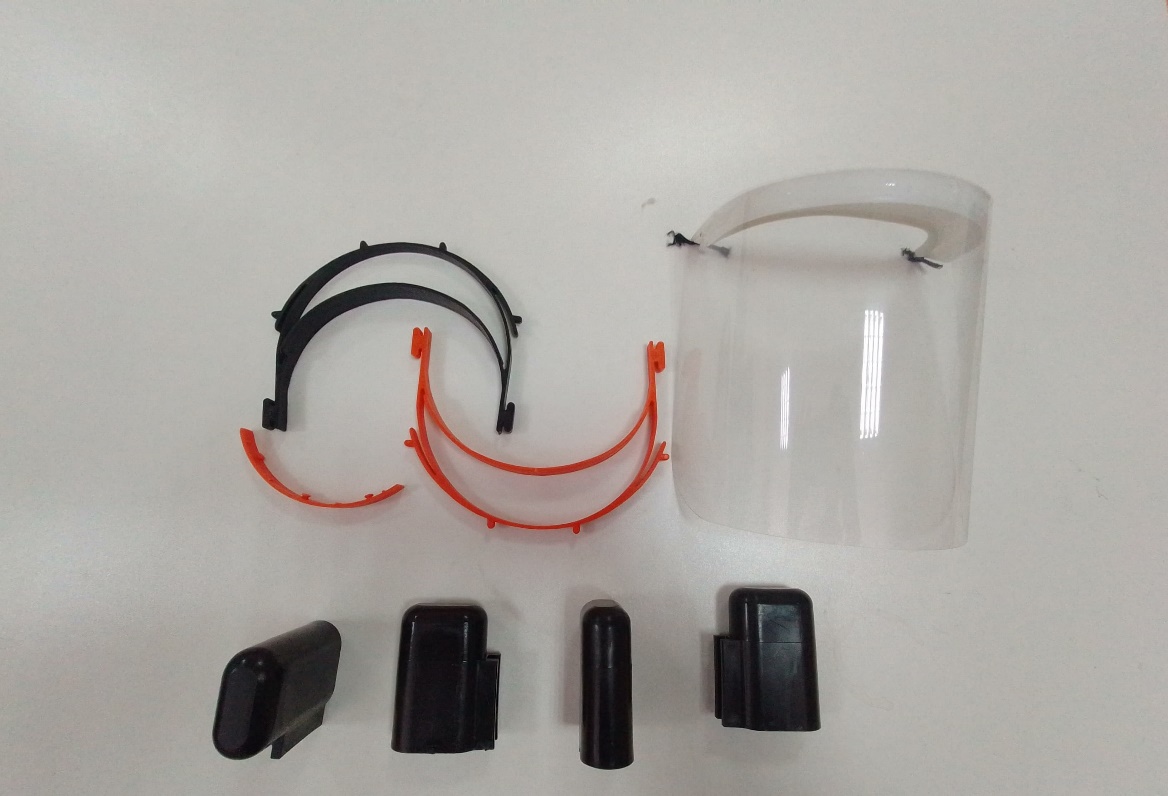 DEN-ATMATİK   Geri Dönüşüm Otomatı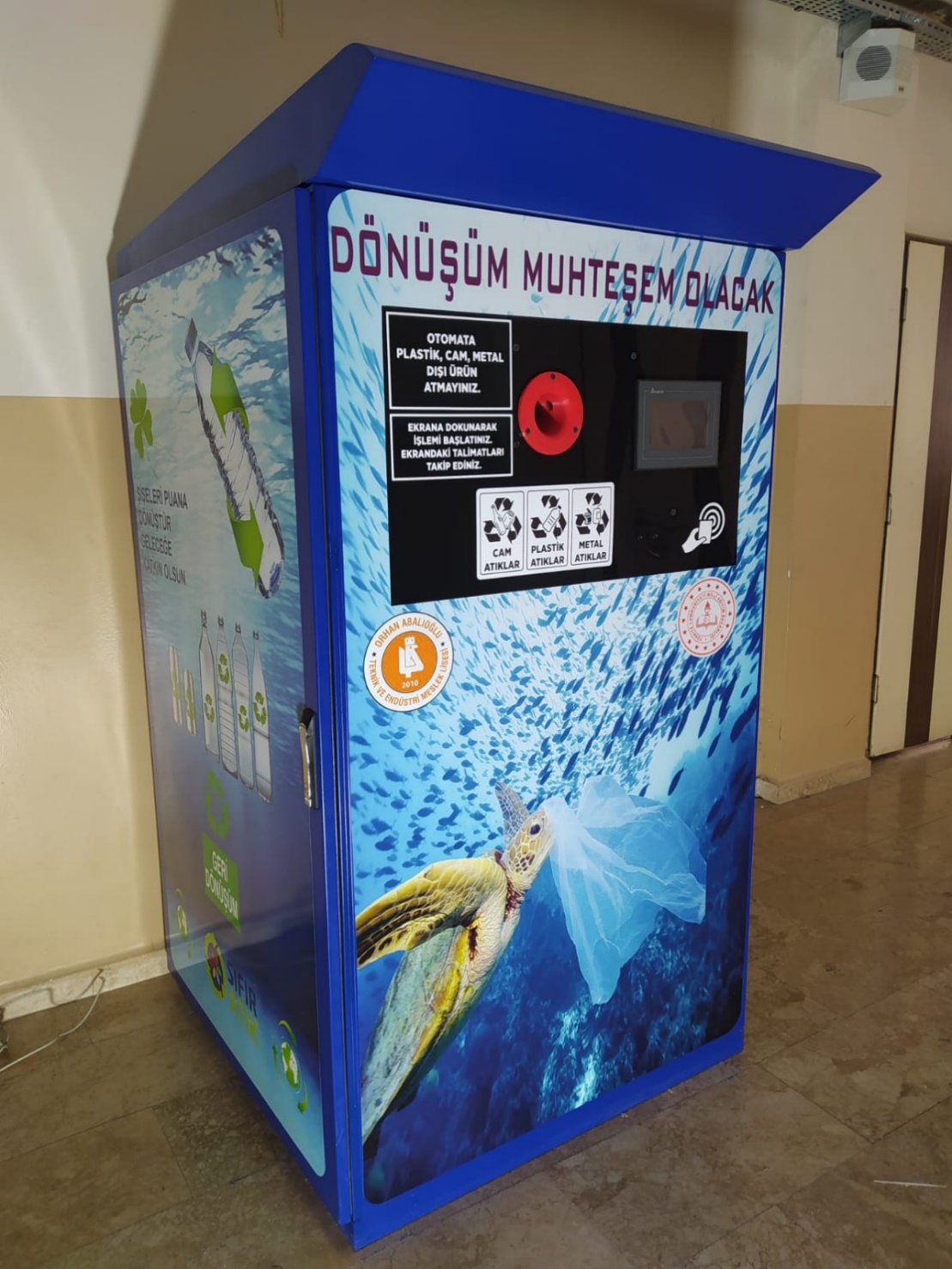  Amacı :DEN-ATMATİK Geri Dönüşüm Otomatının amacı öğrencilere geri dönüşüm bilinci kazandırmaktır. Pet şişe, cam şişe ve teneke kutu ambalaj atıklarını toplamaya yarayan bu cihaz, toplanan atıkları sensörlerle algılayarak sayan, toplanan atık  miktarını ekranda gösteren, atıkların kim tarafından atıldığını belirli kodlarla ve kart okuma sistemiyle ekranda gösteren, bu ekran çıktılarını çeşitli alanlarda (okul idaresi, okul kantini, okul kooperatifi gibi) kullanılabilmesi ile kişilere (öğrencilere) puan veren, geri dönüşüme teşvik eden, geri dönüşüm oranını artıran, dünyamızın daha yaşanabilir hale gelmesi için eğitim kurumlarımızda öğrencilerimizi geri dönüşüm bilincini veren bir cihaz olması amaçlanmıştır.Sistemin Çalışması  ve Yapısı:Ön kısmında erişilebilir konumda olan ve geri dönüşüm için toplanacak malzemelerin çeşitliliğine göre farklı ebatlarda olabilecek bir atıp bırakma deliği, dokunmatik ekran konumlandırılmıştır. Pet şişe, cam şişe ve teneke kutu için ideal olarak dairesel kesitli bir atık bırakma giriş haznesi seçilmiştir. Atık bırakma giriş haznesi önüne yerleştirilebilen bir sensor ile açılıp kapanabilen özel tasarım kapak yapılmıştır.İç kısımda ise atık bırakma deliğinin hemen sonuna konumlandırılmış mamul yönlendirme mekanizması vardır. Atık kabul mekanizmasını geçen atıklar yönlendirme mekanizması ve sensörlerin kontrolünde birikme haznesine düşmektedir.	Tüm projeyi yöneten ise ECU yani elektronik kontrol ünitesi algılayıcılar vasıtasıyla atık algılayıcı sensör sayesinde atığı kabul mekanizması açılarak atık giriş haznesinden atık iç kısma geçer. İç kısımdaki atık yönlendirici mekanizma ve atığın son olarak biriktirme haznesine girdiğini gören sensor atık girişini onaylayarak atığı atan kişiye puan ve toplam atık miktarıyla ilgili verileri dokunmatik ekrana yazar.Atık toplama hazneleri içinde biriktirilen pet şişe, cam şişe ve teneke kutu atıklar belirli süreler ile sistem tarafından seviye algılayıcı doluluk halinin rapor verilmesi ile alınarak yerine boş bir toplama haznesi konur. Makinelerden alınan atıklar taşınarak bir hurda mahallinde biriktirilir.  Bu sayede elle toplama doğadan toplama veya çöpten ayrıştırma gibi zor süreçlerle uğraşmadan atık kaynağında toplanabilmektedir. Bu makinayla atık toplama ayrıştırma işlem maliyetleri oldukça düşmektedir. Ayrıca geri dönüşüm oranını arttıracağı, kişilere geri dönüşüm için teşvik edici puanlama olması, geri dönüşüm farkındalığı yaratmaktadır.Patentler : DEN-ATMATİK Marka Patenti :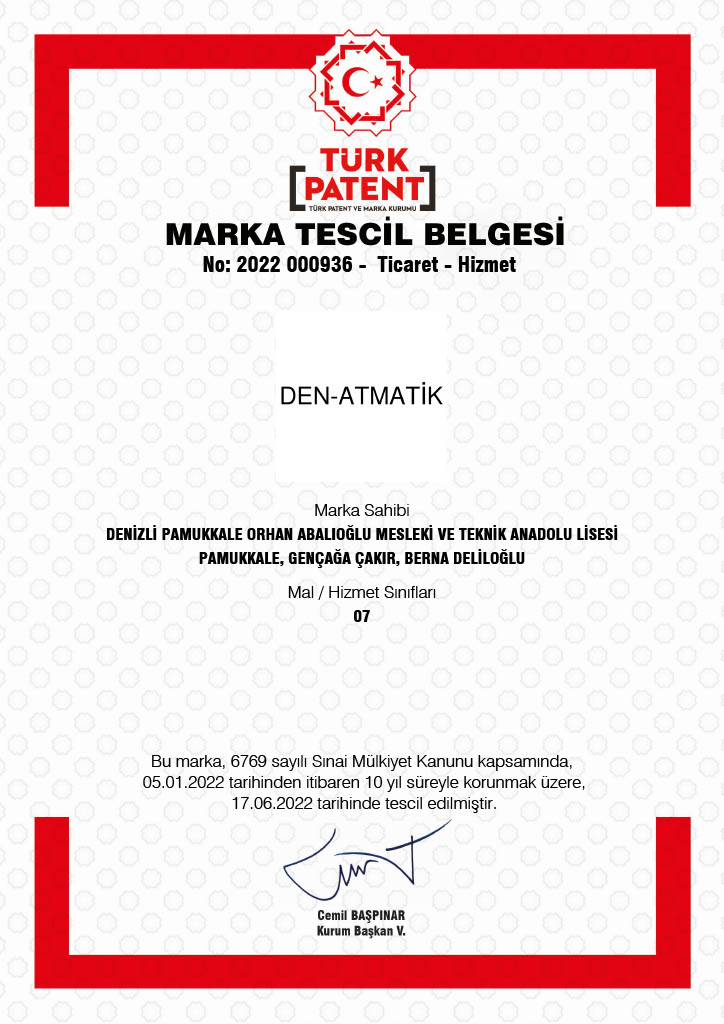 Tasarım Patenti :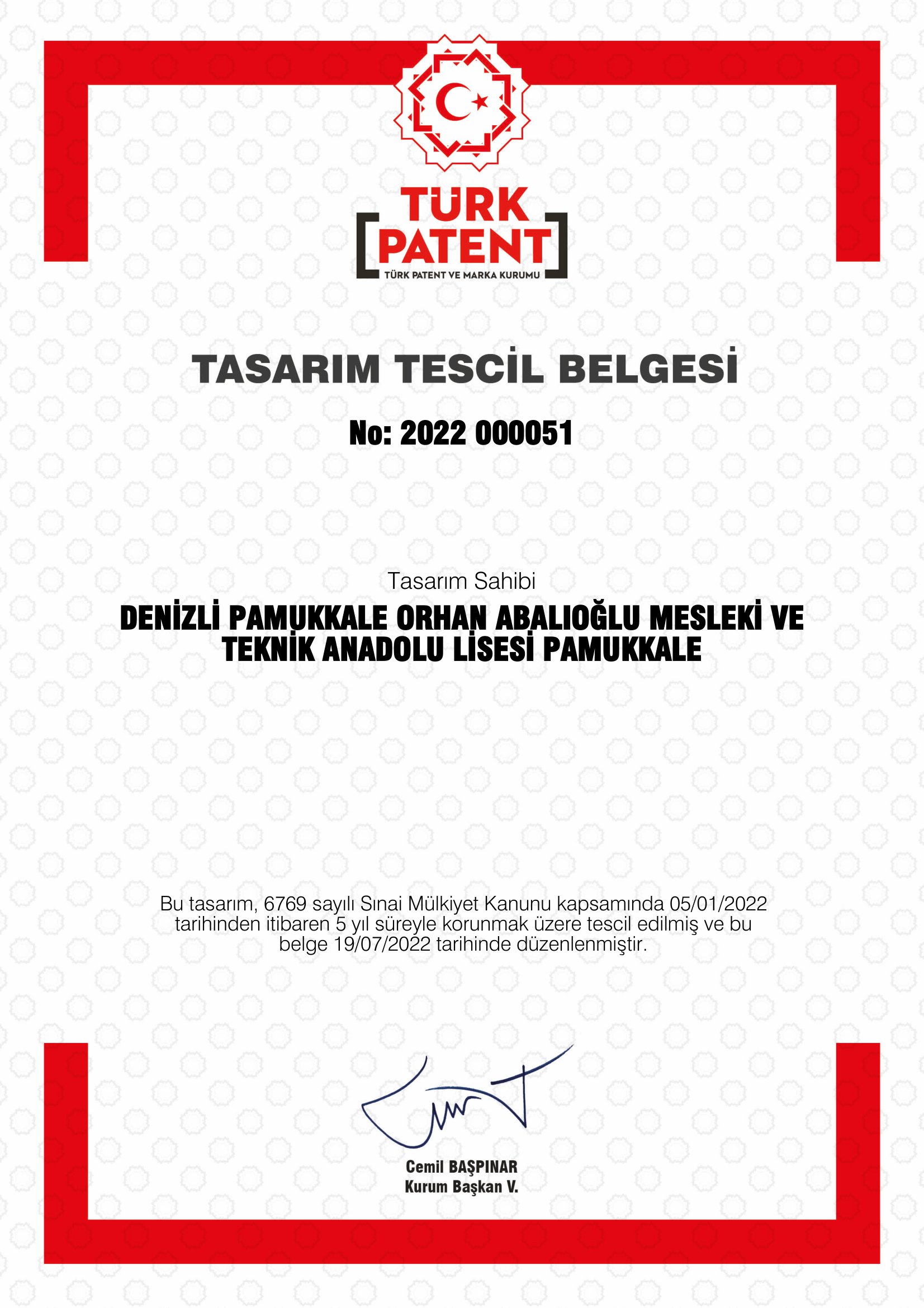 Faydalı Model Patent Başvurusu :            DENATMATİK Geri Dönüşüm Otomatı için faydalı model patent başvurusu gerçekliştirilmiş olup, işlemler devam etmektedir.     Not: DENATMATİK Geri Dönüşüm Otomatından şu ana kadar Denizli Zübeyde Hanım Anaokulu ve Ankara Aselsan Meslek Lisesi olmak üzere 2 okula satılmış olup bir adette okulumuz teşhir için imal edilmiştir. Sıfır atık bilincinin oluşturulması amacıyla ;OkullarınaBelediyelereMarketlereDöner sermaye kapsamında İmalatı ve satışı yapılabilir.